Республиканская олимпиада «Эрудит» по английскому языку                    4 класс   Task 1. Ответь на вопросы. (Sunday, Monday, Tuesday, Wednesday, Thursday, Friday, Saturday)What day is after Saturday? __________________What day is after Wednesday? __________________What day is after Friday? __________________What day is after Monday? __________________What day is before Thursday? __________________What day does school begin? __________________What day is before the weekend? __________________Task 2. Вставь am, is, are.(My shoes very dirty)__________________________________________(My flat very comfortable)__________________________________________(Those roses so beautiful)__________________________________________(I not very lucky)__________________________________________(This house in this street very old)__________________________________________Task 3. Обведи в кружок неисчисляемые существительные в каждой группе.furniture, chair, table, deskpotato, carrot, tomato, soupcoffee, cup, mug, jugsheep, meat, ox, cowapple, coconut, juice, mangoloaf, slice, bread, pieceTask 4. Выбери правильный вариант.___________films are bad.That                     b)   This                    c)    TheseMy Granny ___________make cakes every day.  don’t                    b)   isn’t                  c)    doesn’tThe white shirt is   ___________ than the black shirt.good                       b)  better                 c) the bestYour brother is   ___________ a white sweater, isn’t he?wear                       b) wears                  c) wearingTed must   ___________ his little sister.help                        b) helps                   c) to helpTask 5. Образуй множественное число следующих существительных.Task 6. Составь буквы в правильном порядке, чтобы получить названия напитков.KILM - ___________________________________FECOFE - _________________________________RETWA - _________________________________AET -      __________________________________ANROEG   CIJEU – _________________________Task 7. Употребите прилагательные в правильной степени по образцу.1.My house is (big)  bigger than yours.2.This flower is (beautiful) ________________________ than that one.3.This is the (interesting) _________________________ book I have ever read.4.Non-smokers usually live (long) ____________ than smokers.5.Which is the (dangerous) _________________________ animal in the world?Task 8. Напишите название месяца, используя подсказки.Task 9. Соотнеси флаги и столицы следующих стран: Великобритания, США, Австралия, Канада. Запиши номера флагов и названия столиц в таблицу.   2.                                  3.                                    4.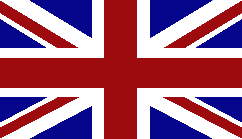 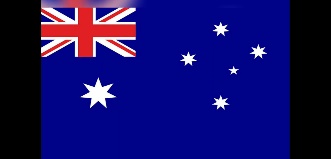 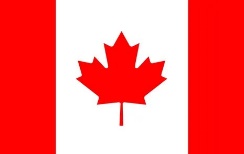 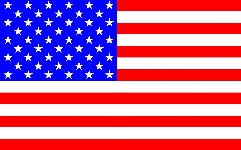 London (Лондон)  Washington (Вашингтон) Ottawa (Оттава)  Canberra (Канбе́рра)a lady – a boy – a blouse – a mouse – a woman – a story – a toy – a sheep – a tooth –  a potato - 1The second month of the yearFebruary2The fifth month of the year3The month after September4The month before August5The month between May and July6The third month of the year7The twelfth month of the year8The first month of the year 9The month between August and October10The month before December11The month after July12The month after MarchCountriesFlagCapital (Столица)Great BritainThe USAAustraliaCanada